АДМИНИСТРАЦИЯ МУНИЦИПАЛЬНОГО ОБРАЗОВАНИЯНАЗИЕВСКОЕ ГОРОДСКОЕ ПОСЕЛЕНИЕКИРОВСКОГО МУНИЦИПАЛЬНОГО РАЙОНА ЛЕНИНГРАДСКОЙ ОБЛАСТИП О С Т А Н О В Л Е Н И Еот 15  декабря  2020 года   № 237Об утверждении муниципальной программы «О содействии  участию населения в осуществлении  местного самоуправления в иных формах  на частях территорий городского поселка Назия, являющегося административным центром муниципального образования Назиевское городское поселение Кировского муниципального  района Ленинградской области»В соответствии    с  Федеральным  законам   от  06 октября 2003 г.  № 131-ФЗ «Об общих принципах организации местного самоуправления в Российской   Федерации»,  областным законом от 15 января 2018 г.  № 03-оз «О содействии участию населения в осуществлении местного самоуправления в иных формах на территориях административных центров и городских поселков муниципальных образований Ленинградской области», федеральным законом  от 21.12.1994 г. № 69-ФЗ «О пожарной безопасности», постановлением Правительства Ленинградской области от 12.12.2006 г. №336 «Об обеспечении пожарной безопасности на территории Ленинградской области»:          1. Утвердить муниципальную программу «О содействии  участию населения в осуществлении  местного самоуправления в иных формах  на частях территорий городского поселка Назия, являющегося административным центром муниципального образования Назиевское городское поселение Кировского муниципального  района Ленинградской области"           2.  Установить, что в ходе реализации муниципальной программы «О содействии  участию населения в осуществлении  местного самоуправления в иных формах  на частях территорий городского поселка Назия, являющегося административным центром муниципального образования Назиевское городское поселение Кировского муниципального  района Ленинградской области»,  мероприятия и объемы финансирования подлежат ежегодной корректировке с учетом возможностей средств бюджета поселения.        3. Постановление администрации МО Назиевское городское поселение  от 06.07.2020 года № 128 «О содействии  участию населения в осуществлении  местного самоуправления в иных формах  на частях территорий городского поселка Назия, являющегося административным центром муниципального образования Назиевское городское поселение Кировского муниципального  района Ленинградской области  на 2021» считать утратившим силу.        4.  Настоящее постановление подлежит официальному опубликованию в газете «Назиевский Вестник» и размещению на официальном сайте МО Назиевское городское поселение в сети «Интернет» http://nazia.lenobl.ru/).5.  Постановление вступает в силу после его опубликования.6.   Контроль за выполнением постановления возложить на заместителя главы администрации.Заместитель главы администрации                                              С.П. БасковРазослано: дело, отдел ЭиФ МОНГП, Сайт, «Назиевский Вестник», прокуратура, РегистрПриложениек   постановлению администрацииМО Назиевское городское поселениеот 15  декабря 2020  года № 237Паспорт муниципальной программы «О содействии  участию населения в осуществлении  местного самоуправления в иных формах  на частях территорий городского поселка Назия, являющегося административным центром муниципального образования Назиевское городское поселение Кировского муниципального  района Ленинградской области»1.  Характеристика проблемы К числу основных проблем развития территории муниципального образования Назиевское городское поселение Кировского муниципального района Ленинградской области,  на решение которых  направлена реализация  муниципальной программы «О содействии  участию населения в осуществлении  местного самоуправления в иных формах  на частях территорий городского поселка Назия, являющегося административным центром муниципального образования Назиевское городское поселение Кировского муниципального  района Ленинградской области» относятся низкий уровень благоустройства и обеспеченности инженерной инфраструктурой. 2. Основные цели и задачи ПрограммыОсновными целями  программы «О содействии  участию населения в осуществлении  местного самоуправления в иных формах  на частях территорий городского поселка Назия, являющегося административным центром муниципального образования Назиевское городское поселение Кировского муниципального  района Ленинградской области» - создание благоприятных условий для проживания;- активизация местного населения в решении вопросов местного значения;- организация работы по предупреждению и  пресечение нарушений требований пожарной     безопасности; - информирование населения о правилах поведения и действиях в чрезвычайных ситуациях;-повышение транспортной доступности;- организация досуга граждан;-благоустройство территории.3. Сроки реализации ПрограммыРеализацию муниципальной программы «О содействии  участию населения в осуществлении  местного самоуправления в иных формах  на частях территорий городского поселка Назия, являющегося административным центром муниципального образования Назиевское городское поселение Кировского муниципального  района Ленинградской области» предполагается осуществить в 2021-2023 годы. 4. Основные мероприятия ПрограммыОсновные мероприятия муниципальной «О содействии  участию населения в осуществлении  местного самоуправления в иных формах  на частях территорий городского поселка Назия, являющегося административным центром муниципального образования Назиевское городское поселение Кировского муниципального  района Ленинградской области» направлены на благоустройство территории, ремонт дорог, организация досуга граждан административного центра.5. Ресурсное обеспечение ПрограммыПрограмма реализуется за счет средств бюджета Ленинградской области и  средств бюджета муниципального образования Назиевское городское поселение Кировского муниципального района Ленинградской области.6. Ожидаемые результаты реализации Программы	Реализация  мероприятий муниципальной программы «О содействии  участию населения в осуществлении  местного самоуправления в иных формах  на частях территорий городского поселка Назия, являющегося административным центром муниципального образования Назиевское городское поселение Кировского муниципального  района Ленинградской области» будет способствовать  повышению уровня жизни населения, активизации участия граждан в решении вопросов местного значения, развитию иных форм местного самоуправления.Приложение № 1 к ПрограммеПеречень мероприятий программы «О содействии  участию населения в осуществлении  местного самоуправления в иных формах  на частях территорий городского поселка Назия, являющегося административным центром муниципального образования Назиевское городское поселение Кировского муниципального  района Ленинградской области» Приложение № 2 к ПрограммеФорма оценки результатов реализации муниципальной программы«О содействии  участию населения в осуществлении  местного самоуправления в иных формах  на частях территорий городского поселка Назия, являющегося административным центром муниципального образования Назиевское городское поселение Кировского муниципального  района Ленинградской области»Приложение № 3 к ПрограммеОбоснования финансовых ресурсов, необходимых для реализации мероприятий на  частях  территорий городского поселка Назия, являющегося административным центром муниципального образования Назиевское городское поселение  Кировского муниципального района Ленинградской области»Наименование программы         Наименование программы         «О содействии  участию населения в осуществлении  местного самоуправления в иных формах  на частях территорий городского поселка Назия, являющегося административным центром муниципального образования Назиевское городское поселение Кировского муниципального  района Ленинградской области»«О содействии  участию населения в осуществлении  местного самоуправления в иных формах  на частях территорий городского поселка Назия, являющегося административным центром муниципального образования Назиевское городское поселение Кировского муниципального  района Ленинградской области»«О содействии  участию населения в осуществлении  местного самоуправления в иных формах  на частях территорий городского поселка Назия, являющегося административным центром муниципального образования Назиевское городское поселение Кировского муниципального  района Ленинградской области»«О содействии  участию населения в осуществлении  местного самоуправления в иных формах  на частях территорий городского поселка Назия, являющегося административным центром муниципального образования Назиевское городское поселение Кировского муниципального  района Ленинградской области»«О содействии  участию населения в осуществлении  местного самоуправления в иных формах  на частях территорий городского поселка Назия, являющегося административным центром муниципального образования Назиевское городское поселение Кировского муниципального  района Ленинградской области»«О содействии  участию населения в осуществлении  местного самоуправления в иных формах  на частях территорий городского поселка Назия, являющегося административным центром муниципального образования Назиевское городское поселение Кировского муниципального  района Ленинградской области»«О содействии  участию населения в осуществлении  местного самоуправления в иных формах  на частях территорий городского поселка Назия, являющегося административным центром муниципального образования Назиевское городское поселение Кировского муниципального  района Ленинградской области»«О содействии  участию населения в осуществлении  местного самоуправления в иных формах  на частях территорий городского поселка Назия, являющегося административным центром муниципального образования Назиевское городское поселение Кировского муниципального  района Ленинградской области»Цель программы                 Цель программы                 Благоустройство территорииБлагоустройство территорииБлагоустройство территорииБлагоустройство территорииБлагоустройство территорииБлагоустройство территорииБлагоустройство территорииБлагоустройство территорииСоисполнитель подпрограммы             Соисполнитель подпрограммы             Правительство Ленинградской областиПравительство Ленинградской областиПравительство Ленинградской областиПравительство Ленинградской областиПравительство Ленинградской областиПравительство Ленинградской областиПравительство Ленинградской областиПравительство Ленинградской областиРазработчик программы          Разработчик программы          Администрация МО Назиевское городское поселениеАдминистрация МО Назиевское городское поселениеАдминистрация МО Назиевское городское поселениеАдминистрация МО Назиевское городское поселениеАдминистрация МО Назиевское городское поселениеАдминистрация МО Назиевское городское поселениеАдминистрация МО Назиевское городское поселениеАдминистрация МО Назиевское городское поселениеЗадачи программы               Задачи программы               Благоустройство территорииБлагоустройство территорииБлагоустройство территорииБлагоустройство территорииБлагоустройство территорииБлагоустройство территорииБлагоустройство территорииБлагоустройство территорииСроки реализации программы     Сроки реализации программы     2021-2023  года2021-2023  года2021-2023  года2021-2023  года2021-2023  года2021-2023  года2021-2023  года2021-2023  годаИсточники финансирования по годам реализации (руб):Администрация МО Назиевское городское поселение: 2021 год    158 287,00 2022 год    158 287,002023 год   158 287,00Бюджет Ленинградской области:2021 год  1 059 300,002022 год  1 059 300,002023 год  1 059 300,00 Наименование программы«О содействии  участию населения в осуществлении  местного самоуправления в иных формах  на частях территорий городского поселка Назия, являющегося административным центром муниципального образования Назиевское городское поселение Кировского муниципального  района Ленинградской области »Главный распорядитель бюджетных средств: Администрация МО Назиевское городское поселение;Комитет МСУИсточник      
финансированияРасходы (рублей)Расходы (рублей)Расходы (рублей)Расходы (рублей)Расходы (рублей)Расходы (рублей)Источники финансирования по годам реализации (руб):Администрация МО Назиевское городское поселение: 2021 год    158 287,00 2022 год    158 287,002023 год   158 287,00Бюджет Ленинградской области:2021 год  1 059 300,002022 год  1 059 300,002023 год  1 059 300,00 Наименование программы«О содействии  участию населения в осуществлении  местного самоуправления в иных формах  на частях территорий городского поселка Назия, являющегося административным центром муниципального образования Назиевское городское поселение Кировского муниципального  района Ленинградской области »Главный распорядитель бюджетных средств: Администрация МО Назиевское городское поселение;Комитет МСУИсточник      
финансирования2021 год2022 год2022 год2023 год2023 годИтогоИсточники финансирования по годам реализации (руб):Администрация МО Назиевское городское поселение: 2021 год    158 287,00 2022 год    158 287,002023 год   158 287,00Бюджет Ленинградской области:2021 год  1 059 300,002022 год  1 059 300,002023 год  1 059 300,00Всего         1 217 587,001 217 587,001 217 587,001 217 587,001 217 587,003 652 761,00Источники финансирования по годам реализации (руб):Администрация МО Назиевское городское поселение: 2021 год    158 287,00 2022 год    158 287,002023 год   158 287,00Бюджет Ленинградской области:2021 год  1 059 300,002022 год  1 059 300,002023 год  1 059 300,00В том числе:  Средства      
бюджета       
Ленинградской области    1 059 300,001 059 300,001 059 300,001 059 300,001 059 300,003 177 900,00Средства      
бюджета       
поселения        158 287,00158 287,00158 287,00158 287,00158 287,00474 486,10Планируемые результаты реализации 
программы                      Планируемые результаты реализации 
программы                      Благоустройство территории Благоустройство территории Благоустройство территории Благоустройство территории Благоустройство территории Благоустройство территории Благоустройство территории Благоустройство территории N   
п/п Мероприятия по
реализации    
программы     
Источники     
финансированияСрок       
исполнения 
мероприятияОбъем         
финансирования
мероприятия   
в текущем     
финансовом    
году( руб.)
 Объем финансирования по годам ( руб.)         Объем финансирования по годам ( руб.)         Объем финансирования по годам ( руб.)         Ответственный 
за выполнение 
мероприятия   
программы     
(подпрограммы)Планируемые   
результаты    
выполнения    
мероприятий   
программы    
(подпрограммы)N   
п/п Мероприятия по
реализации    
программы     
Источники     
финансированияСрок       
исполнения 
мероприятияОбъем         
финансирования
мероприятия   
в текущем     
финансовом    
году( руб.)
 2021 год2022 год2023 годОтветственный 
за выполнение 
мероприятия   
программы     
(подпрограммы)Планируемые   
результаты    
выполнения    
мероприятий   
программы    
(подпрограммы)  1        2             3         4           5  6789121Ремонт пешеходной дорожки (тротуар) по Школьному пр. от ул. Артеменко до ул. Строителей, Итого         2021-2023 годы3 652 761,001 217 587,001 217 587,001 217 587,001Ремонт пешеходной дорожки (тротуар) по Школьному пр. от ул. Артеменко до ул. Строителей, Средства      
бюджета       
Ленинградской области       3 177 900,001 059 300,001 059 300,001 059 300,001Ремонт пешеходной дорожки (тротуар) по Школьному пр. от ул. Артеменко до ул. Строителей, Средства бюджета МО Назиевское городское поселение474 486,10158 287,00158 287,00158 287,001.1Ремонт пешеходной дорожки (тротуар) по Школьному пр. от ул. Артеменко до ул. СтроителейИтого         2021 год1 217 587,001 217 587,00Средства      
бюджета       
Ленинградской области       1 059 300,001 059 300,00Средства бюджета МО Назиевское городское поселение158 287,00158 287,001.2Ремонт участка  автомобильной дороги по Школьному пр. от ул. 1 Мая до ул. СедоваИтого         2022 год1 217 587,001 217 587,00Средства      
бюджета       
Ленинградской области       1 059 300,001 059 300,00Средства бюджета МО Назиевское городское поселение158 287,00158 287,001.3Ремонт участка  автомобильной дороги по Школьному пр. от ул. Седова до региональной дороги подъезд д. КарловкаИтого         2023 год1 217 587,001 217 587,001.3Ремонт участка  автомобильной дороги по Школьному пр. от ул. Седова до региональной дороги подъезд д. КарловкаСредства      
бюджета       
Ленинградской области       1 059 300,001 059 300,001.3Ремонт участка  автомобильной дороги по Школьному пр. от ул. Седова до региональной дороги подъезд д. КарловкаСредства бюджета МО Назиевское городское поселение158 287,00158 287,00N  
п/пЗадачи,направленные 
на достижение
целиПланируемый объем   
финансирования    на решение данной   
задачи (руб.)Планируемый объем   
финансирования    на решение данной   
задачи (руб.)Количественныеи/ или  качественные   целевые   показатели,  характеризующие
достижение  целей и решение задачЕдиница  
измеренияОценка базового      
значения     
показателя   
(на начало   
реализации   
подпрограммыПланируемое значение показателя по годам  реализацииПланируемое значение показателя по годам  реализацииПланируемое значение показателя по годам  реализацииN  
п/пЗадачи,направленные 
на достижение
целиБюджет    
поселения 
Бюджет Ленинградской областиКоличественныеи/ или  качественные   целевые   показатели,  характеризующие
достижение  целей и решение задачЕдиница  
измеренияОценка базового      
значения     
показателя   
(на начало   
реализации   
подпрограммы2021 год2022 год2023 год1. Ремонт пешеходной дорожки (тротуар) по Школьному пр. от ул. Артеменко до ул. Строителей, Ремонт участка  автомобильной дороги по Школьному пр. от ул. 1 Мая до ул. Седова,  Ремонт участка  автомобильной дороги по Школьному пр. от ул. Седова до региональной дороги подъезд д. Карловка474 486,103 177 900,00Повышение защищенности объекта,  транспортная доступностьед.3111Наименование мероприятия     программы
Источник     финансирования
Расчет       
необходимых  
финансовых   
ресурсов     
на реализацию
мероприятия( руб.)
Общий объем   
финансовых    
ресурсов,     
необходимых   
для реализации
мероприятия,  в том числе  по годам ( руб.)Эксплуатационные
расходы,        
возникающие     
в результате    
реализации      
мероприятияРемонт пешеходной дорожки (тротуар) по Школьному пр. от ул. Артеменко до ул. Строителей, Ремонт участка  автомобильной дороги по Школьному пр. от ул. 1 Мая до ул. Седова,  Ремонт участка  автомобильной дороги по Школьному пр. от ул. Седова до региональной дороги подъезд д. КарловкаБюджет   МО Назиевское городское поселение,  бюджет Ленинградской области3 652 761,002021 год  - 1 217 587,002022 год -  1 217 587,002023 год -  1 217 587,00000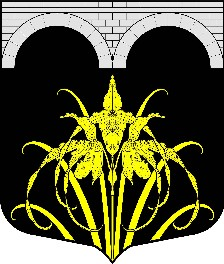 